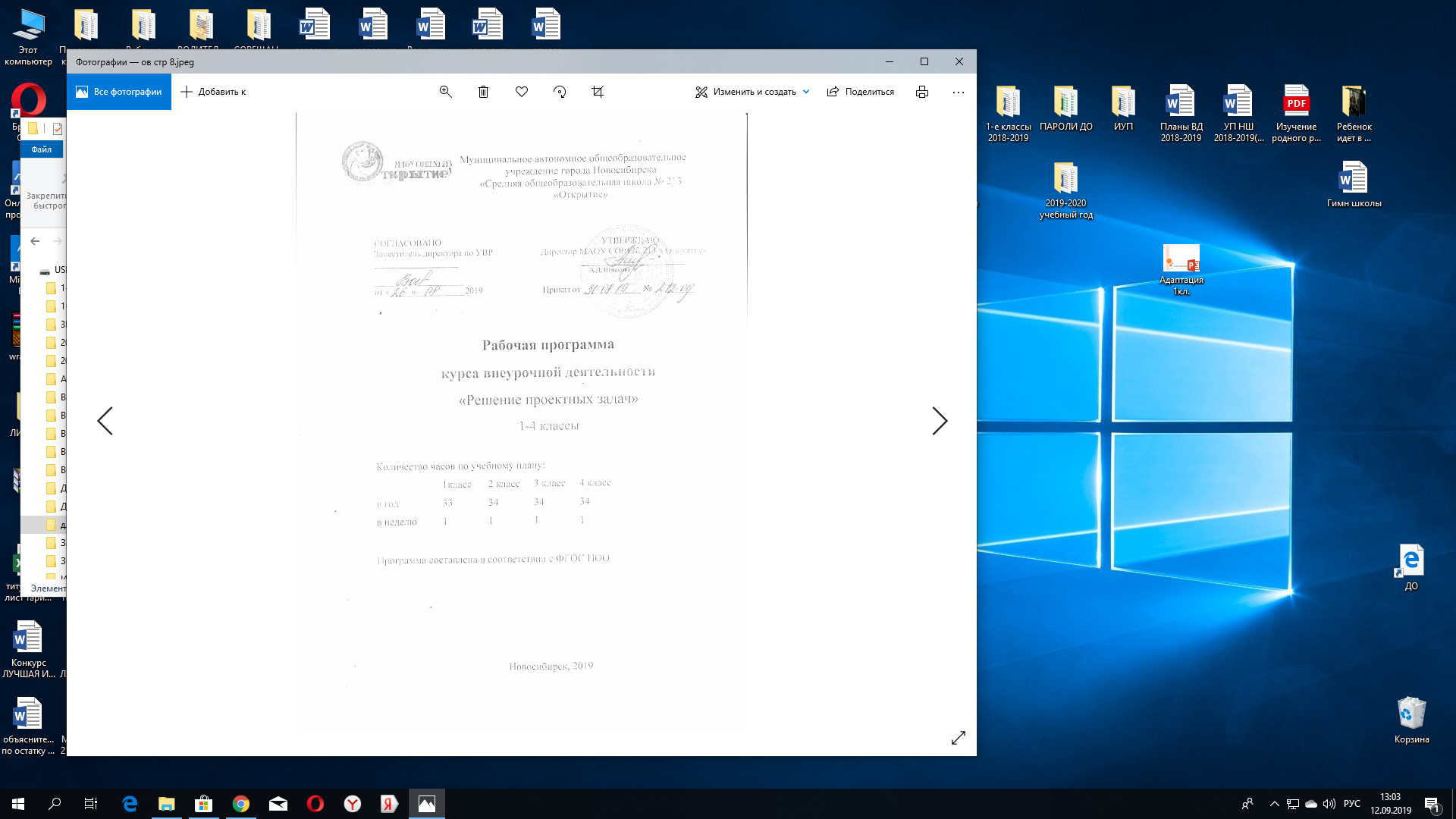 РЕШЕНИЕ ПРОЕКТНЫХ ЗАДАЧПрограмма курса внеурочной деятельности «Решение проектных задач»  разработана в соответствии с основными положениями ФГОС НОО, планируемыми результатами НОО, требованиями ООП МАОУ СОШ № 213 «Открытие».ПЛАНИРУЕМЫЕ РЕЗУЛЬТАТЫ ОСВОЕНИЯ КУРСА ВНЕУРОЧНОЙ ДЕЯТЕЛЬНОСТИЛичностные результаты:Метапредметные результаты:СОДЕРЖАНИЕ КУРСА. 1 классПутешествие на планету Математикус (4 ч.)Различие фигур по их признакам, сравнение величин, элементы сотрудничества в игровой деятельности.Путешествие в страну Грамотеев (4 ч.)Оценка индивидуальных стартовых возможностей учащихся в плане готовности к изучению курса обучения грамоте и литературного чтения.Оценка стартовых коммуникативных возможностей отдельных учащихся и класса в целом (методом экспертного наблюдения).Конструирование игровой площадки (1 ч.)Оценка способов группового взаимодействия при решении проектной задачи.Мы исследуем школу (2 ч.)Владение учащимися необходимым предметным материалом, умение правильно выполнять отдельные задания и выстроить их с помощью решение задачи в целом.Отгадываем пространственные загадки (6 ч.)Развитие психических процессов - памяти, внимания,образного мышления; развитие мелкой моторики рук.Олимпийские игры (2 ч.)При подведении итогов работы оценивается: владение предметным материалом, умение применять его в нестандартной ситуации; правильность выполнения  задания; способность на протяжении всего решения задачи удерживать её специфику; умение планировать собственные действия, распределять задания в соответствии с возрастными возможностями; перенос способов действий, освоенных в одном учебном предмете или теме, на другие предметы или темы; умение работать с предложенным текстовым  материалом.Азбука для малышей (14 ч.)Оценивается умение создавать собственные тексты и иллюстрированный материал к ним, владение необходимым предметным материалом, умение обосновывать решения.СОДЕРЖАНИЕ КУРСА. 2 классВведение в курс ( 3 ч.)	Введение в курс «Практические задачи по математике»Практическая задача «Как найти сокровища?»Практическая работа «Как найти сокровища?»Далеко ли до Солнца? (4 ч.)	Решение практических задач  «Далеко ли до Солнца?»Решение практических задач  «Далеко ли до Солнца?»Проектная  задача  «Далеко ли до Солнца?»Проектная  задача  «Далеко ли до Солнца?»Солнце —обыкновенный жёлтый карлик ( 4 ч.)	 Практическая работа  «Солнечная система»Решение практических задач  «Солнце  — обыкновенный жёлтый карлик» 2ч.Проектная задача  «Солнце — обыкновенный жёлтый карлик»Спутники планет (5 ч.)	Решение практических задач  «Спутники планет»Решение практических задач  «Спутники планет»Решение практических задач  «Спутники планет»Решение практических задач  «Спутники планет»Обобщение по темам "Солнце, планеты и спутники планет»Кто строит дома на воде?(3 ч.)	Решение практических задач  «Кто строит дома на воде?»Решение практических задач  «Кто строит крепости на воде?»Решение практических задач  «Кто строит крепости на воде?»Кто построил это гнездо? (3 ч.)	Решение практических задач  «Кто построил это гнездо?»Решение практических задач  «Кто построил это гнездо?»Проектная задача  «Кто построил это гнездо?»Едят ли птицы сладкое?(3 ч.)	Решение практических задач  «Едят ли птицы сладкое?»Решение практических задач  «Едят ли птицы сладкое?»Проектная задача  «Едят ли птицы сладкое?»СОДЕРЖАНИЕ КУРСА. 3 классВведение (1ч) Вводное занятие «Практические задачи »Что находится внутри Земли?(4ч)Что находится внутри Земли? Изготовление модели «Внутреннее строение внутри Земли». Решение практических задач «Что находится внутри Земли?». Проектная задача «Вулканы».Помогите Пете Семенову (4ч)Решение практической задачи « Помогите Пете Семенову». Решение практической задачи «Помогите Пете Семенову. Составление карты местности». Проектная работа «Города, где побывал Петя Семенов».Много ли на Земле льда? (4ч)Решение практических задач «Много ли на Земле льда?» Айсберги. Антарктида. Гренландия. Проектная задача «Много ли на Земле льда?».Где хранится пресная вода? (3ч)Решение практических задач «Где хранится пресная вода?». Проектная задача «Где хранится пресная вода?». Обобщение по темам «Планета, на которой мы живем».«Многоэтажная атмосфера Земли» (2ч)Проектная задача «Многоэтажная» атмосфера Земли.Облака (2ч)Решение практических задач «Облака». Проектная задача «Облака»Сказочный мир горных пещер (2ч)Решение практических задач «Сказочный мир горных пещер».Жизнь под Землей (2ч)Решение практических задач «Жизнь под Землей». Проектная задача «Жизнь под Землей».Природное сообщество – аквариум (2ч)Решение практических задач, проектная задача «Природное сообщество – аквариум».Озеро – Байкал (4ч)Решение практических задач, проектная работа «Озеро Байкал».Стены Древнего Кремля (2ч)Проектная задача «Стены Древнего Кремля».Повторение (2ч)Олимпиадные задания. Итоговое занятие «Смотр знаний».СОДЕРЖАНИЕ КУРСА. 4 классВведение ( 1 ч.)	Вводное занятие «Практические задачи по математике»Путь «Из варяг в греки»( 2ч.)	Решение практических задач  «Путь «Из варяг в греки».Проектная задача«Путь «Из варяг в греки»Славянские цифры( 2ч.)	Решение практических задач  «Славянские цифры»Проектная задача«Славянские цифры»Лесные богатства России ( 3 ч.)	Решение практических задач  «Лесные богатства России»Проектная работа «Лесные богатства России»Земли, не освоенные человеком ( 2 ч.)	Решение практических задач  «Земли, не освоенные человеком»Проектная задача «Земли, не освоенные человеком»Путешествие по Черноморскому побережью ( 3 ч.)	Решение практических задач  «Дневник путешествия по Черноморскому побережью» Решение практических задач  «Сколько соли в солёной воде?»Проектная задача «Сколько соли в солёной воде?»Олимпиада (1ч)ОлимпиадаТрудолюбивые пчёлы  ( 2 ч.)Решение практических задач  «Трудолюбивые пчёлы»Проектная задача «Насекомые»Быстро ли растет человек?( 2 ч.)	Решение практических задач  «Быстро ли растет человек?»Проектная задача «Быстро ли растет человек?»Волосы( 2 ч.)	Решение практических задач  «Волосы»Проектная задача «Волосы»Скорость, с которой течет кровь( 2 ч.)Решение практических задач  «Скорость, с которой течет кровь»Проектная задача «Скорость, с которой течет кровь»«Производительность» сердца( 2 ч.)	Решение практических задач  «Производительность» сердцаПроектная задача «Производительность» сердцаЧеловек (2 ч.)	Проектная работа «Человек и ЗОЖ»Сколько стоят деньги? (2ч)( 2 ч.)Решение практических задач  «Сколько стоят деньги?»Проектная задача «Сколько стоят деньги?»Повторение (4 ч.)	Проект «Математика и окружающий нас мир»Олимпиада Итоговое занятие «Смотр знаний»Проектная работа «Черноморское побережье»ТЕМАТИЧЕСКОЕ ПЛАНИРОВАНИЕ1 класс 1 класс2 класс3 класс4 классСамостоятельно определять и высказывать самые простые общие для всех людей правила поведения при общении и сотрудничестве (этические нормы общения и сотрудничества).В самостоятельно созданных ситуациях общения и сотрудничества, опираясь на общие для всех простые правила поведения, делать выбор, какой поступок совершить.Самостоятельно определять и высказывать самые простые общие для всех людей правила поведения при общении и сотрудничестве (этические нормы общения и сотрудничества).В самостоятельно созданных ситуациях общения и сотрудничества, опираясь на общие для всех простые правила поведения, делать выбор, какой поступок совершить.Самостоятельно определять и высказывать самые простые общие для всех людей правила поведения при общении и сотрудничестве (этические нормы общения и сотрудничества).В самостоятельно созданных ситуациях общения и сотрудничества, опираясь на общие для всех простые правила поведения, делать выбор, какой поступок совершить.Самостоятельно определять и высказывать самые простые общие для всех людей правила поведения при общении и сотрудничестве (этические нормы общения и сотрудничества).В самостоятельно созданных ситуациях общения и сотрудничества, опираясь на общие для всех простые правила поведения, делать выбор, какой поступок совершить.1 класс2 класс3 класс4 классЛичностныеСамостоятельно определять и высказывать самые простые общие для всех людей правила поведения при общении и сотрудничестве (этические нормы общения и сотрудничества).В самостоятельно созданных ситуациях общения и сотрудничества, опираясь на общие для всех простые правила поведения, делать выбор, какой поступок совершить.Самостоятельно определять и высказывать самые простые общие для всех людей правила поведения при общении и сотрудничестве (этические нормы общения и сотрудничества).В самостоятельно созданных ситуациях общения и сотрудничества, опираясь на общие для всех простые правила поведения, делать выбор, какой поступок совершить.Самостоятельно определять и высказывать самые простые общие для всех людей правила поведения при общении и сотрудничестве (этические нормы общения и сотрудничества).В самостоятельно созданных ситуациях общения и сотрудничества, опираясь на общие для всех простые правила поведения, делать выбор, какой поступок совершить.Самостоятельно определять и высказывать самые простые общие для всех людей правила поведения при общении и сотрудничестве (этические нормы общения и сотрудничества).В самостоятельно созданных ситуациях общения и сотрудничества, опираясь на общие для всех простые правила поведения, делать выбор, какой поступок совершить.РегулятивныеУчиться совместно с учителем обнаруживать и формулировать учебную проблему.Составлять план решения проблемы (задачи) совместно с учителем.Учиться совместно с учителем обнаруживать и формулировать учебную проблему.Составлять план решения проблемы (задачи) совместно с учителем.Работая по плану, сверять свои действия с целью и, при необходимости, исправлять ошибки с помощью учителя.Учиться совместно с учителем обнаруживать и формулировать учебную проблему.Составлять план решения проблемы (задачи) совместно с учителем.Работая по плану, сверять свои действия с целью и, при необходимости, исправлять ошибки с помощью учителя.В диалоге с учителем учиться вырабатывать критерии оценки и определять степень успешности выполнения своей работы и работы всех, исходя из имеющихся критериев.Учиться совместно с учителем обнаруживать и формулировать учебную проблему.Составлять план решения проблемы (задачи) совместно с учителем.Работая по плану, сверять свои действия с целью и, при необходимости, исправлять ошибки с помощью учителя.В диалоге с учителем учиться вырабатывать критерии оценки и определять степень успешности выполнения своей работы и работы всех, исходя из имеющихся критериев.Самостоятельно формулировать цели после предварительного обсуждения.ПознавательныеОриентироваться в своей системе знаний: самостоятельно предполагать, какая информация нужна для решения учебной задачи в один шаг.Ориентироваться в своей системе знаний: самостоятельно предполагать, какая информация нужна для решения учебной задачи в один шаг.Отбирать необходимые для решения учебной задачи источники информации среди предложенных учителем словарей, энциклопедий, справочников.Ориентироваться в своей системе знаний: самостоятельно предполагать, какая информация нужна для решения учебной задачи в один шаг.Отбирать необходимые для решения учебной задачи источники информации среди предложенных учителем словарей, энциклопедий, справочников.Добывать новые знания: извлекать информацию, представленную в разных формах (текст, таблица, схема, иллюстрация и др.).Ориентироваться в своей системе знаний: самостоятельно предполагать, какая информация нужна для решения учебной задачи в один шаг.Отбирать необходимые для решения учебной задачи источники информации среди предложенных учителем словарей, энциклопедий, справочников.Добывать новые знания: извлекать информацию, представленную в разных формах (текст, таблица, схема, иллюстрация и др.).Перерабатывать полученную информацию: сравнивать и группировать факты и явления; определять причины явлений, событий.Перерабатывать полученную информацию: делать выводы на основе обобщения знаний.Преобразовывать информацию из одной формы в другую: составлять простой план учебно-научного текста.Преобразовывать информацию из одной формы в другую: представлять информацию в виде текста, таблицы, схемы.КоммуникативныеДонести свою позицию до других: оформлять свои мысли в устной и письменной речи с учётом своих учебных и жизненных речевых ситуаций.Донести свою позицию до других: оформлять свои мысли в устной и письменной речи с учётом своих учебных и жизненных речевых ситуаций.Донести свою позицию до других: высказывать свою точку зрения и пытаться её обосновать, приводя аргументы.Донести свою позицию до других: оформлять свои мысли в устной и письменной речи с учётом своих учебных и жизненных речевых ситуаций.Донести свою позицию до других: высказывать свою точку зрения и пытаться её обосновать, приводя аргументы.Слушать других, пытаться принимать другую точку зрения, быть готовым изменить свою точку зрения.Донести свою позицию до других: оформлять свои мысли в устной и письменной речи с учётом своих учебных и жизненных речевых ситуаций.Донести свою позицию до других: высказывать свою точку зрения и пытаться её обосновать, приводя аргументы.Слушать других, пытаться принимать другую точку зрения, быть готовым изменить свою точку зрения.Читать вслух и про себя тексты учебников и при этом: вести «диалог с автором» (прогнозировать будущее чтение; ставить вопросы к тексту и искать ответы; проверять себя); отделять новое от известного; выделять главное; составлять план.Договариваться с людьми: выполняя различные роли в группе, сотрудничать в совместном решении проблемы (задачи).Учиться уважительно относиться к позиции другого, пытаться договариваться.№ п/пТемаКол-во часовЗнания, умения и способы действий, на которые опирается задачаСпособ и формат оценивания результатов работыПланируемый педагогический результат1Путешествие на планету Математикус.Город Признакус.1Различие фигур по их признакам, сравнение величин, элементы сотрудничества в игровой деятельности.Оценка индивидуальных стартовых возможностей учащихся в плане готовности к изучению курса математики. Оценка стартовых коммуникативных возможностей учащихся и класса в целом.Демонстрация учащимися стартовых возможностей для дальнейшего изучения математики. Создание карточек-помощников. Освоение первичных навыков в малой группе.2Путешествие на планету Математикус.Город Относитикус.1Различие фигур по их признакам, сравнение величин, элементы сотрудничества в игровой деятельности.Оценка индивидуальных стартовых возможностей учащихся в плане готовности к изучению курса математики. Оценка стартовых коммуникативных возможностей учащихся и класса в целом.Демонстрация учащимися стартовых возможностей для дальнейшего изучения математики. Создание карточек-помощников. Освоение первичных навыков в малой группе.3Путешествие на планету Математикус.Город Величиния.1Различие фигур по их признакам, сравнение величин, элементы сотрудничества в игровой деятельности.Оценка индивидуальных стартовых возможностей учащихся в плане готовности к изучению курса математики. Оценка стартовых коммуникативных возможностей учащихся и класса в целом.Демонстрация учащимися стартовых возможностей для дальнейшего изучения математики. Создание карточек-помощников. Освоение первичных навыков в малой группе.4Путешествие на планету Математикус.Что мы узнали, что нам предстоит узнать.1Различие фигур по их признакам, сравнение величин, элементы сотрудничества в игровой деятельности.Оценка индивидуальных стартовых возможностей учащихся в плане готовности к изучению курса математики. Оценка стартовых коммуникативных возможностей учащихся и класса в целом.Демонстрация учащимися стартовых возможностей для дальнейшего изучения математики. Создание карточек-помощников. Освоение первичных навыков в малой группе.5Путешествие в страну Грамотеев, или клад кота Леопольда. Найти клад кота Леопольда в стране Грамотеев.1Предметные:- чтение;- рассказ о прочитанной книге;- озаглавливание текста;- восстановление деформированного текста;- чтение наизусть;- элементарное стихосложение;- инсценировка;Общеучебные умения:- элементы одно и разновозрастного сотрудничества в игровой деятельности. - соотнесение текстовой информации и иллюстративного материала;- фиксация сообщений в виде графического изображения;- высказывание собственной точки зрения;-публичное выступление;Оценка индивидуальных стартовых возможностей учащихся в плане готовности к изучению курса обучения грамоте и литературного чтения.Оценка стартовых коммуникативных возможностей отдельных учащихся и класса в целом (методом экспертного наблюдения).Демонстрация учащимися первоначальных навыков работы с текстом, чтения, письма, сочинения, пересказа, а также умения взаимодействовать в микрогруппе.Ознакомление учащихся с перспективами изучения предметов «Обучение грамоте» и «Литературное чтение». Освоение первичных навыковсовместной работы в малой группе. 6Путешествие в страну Грамотеев, или клад кота Леопольда. Сказки.1Предметные:- чтение;- рассказ о прочитанной книге;- озаглавливание текста;- восстановление деформированного текста;- чтение наизусть;- элементарное стихосложение;- инсценировка;Общеучебные умения:- элементы одно и разновозрастного сотрудничества в игровой деятельности. - соотнесение текстовой информации и иллюстративного материала;- фиксация сообщений в виде графического изображения;- высказывание собственной точки зрения;-публичное выступление;Оценка индивидуальных стартовых возможностей учащихся в плане готовности к изучению курса обучения грамоте и литературного чтения.Оценка стартовых коммуникативных возможностей отдельных учащихся и класса в целом (методом экспертного наблюдения).Демонстрация учащимися первоначальных навыков работы с текстом, чтения, письма, сочинения, пересказа, а также умения взаимодействовать в микрогруппе.Ознакомление учащихся с перспективами изучения предметов «Обучение грамоте» и «Литературное чтение». Освоение первичных навыковсовместной работы в малой группе. 7Путешествие в страну Грамотеев, или клад кота Леопольда. Поэтическая аллея.1Предметные:- чтение;- рассказ о прочитанной книге;- озаглавливание текста;- восстановление деформированного текста;- чтение наизусть;- элементарное стихосложение;- инсценировка;Общеучебные умения:- элементы одно и разновозрастного сотрудничества в игровой деятельности. - соотнесение текстовой информации и иллюстративного материала;- фиксация сообщений в виде графического изображения;- высказывание собственной точки зрения;-публичное выступление;Оценка индивидуальных стартовых возможностей учащихся в плане готовности к изучению курса обучения грамоте и литературного чтения.Оценка стартовых коммуникативных возможностей отдельных учащихся и класса в целом (методом экспертного наблюдения).Демонстрация учащимися первоначальных навыков работы с текстом, чтения, письма, сочинения, пересказа, а также умения взаимодействовать в микрогруппе.Ознакомление учащихся с перспективами изучения предметов «Обучение грамоте» и «Литературное чтение». Освоение первичных навыковсовместной работы в малой группе. 8Путешествие в страну Грамотеев, или клад кота Леопольда. Кукольный театр.1Предметные:- чтение;- рассказ о прочитанной книге;- озаглавливание текста;- восстановление деформированного текста;- чтение наизусть;- элементарное стихосложение;- инсценировка;Общеучебные умения:- элементы одно и разновозрастного сотрудничества в игровой деятельности. - соотнесение текстовой информации и иллюстративного материала;- фиксация сообщений в виде графического изображения;- высказывание собственной точки зрения;-публичное выступление;Оценка индивидуальных стартовых возможностей учащихся в плане готовности к изучению курса обучения грамоте и литературного чтения.Оценка стартовых коммуникативных возможностей отдельных учащихся и класса в целом (методом экспертного наблюдения).Демонстрация учащимися первоначальных навыков работы с текстом, чтения, письма, сочинения, пересказа, а также умения взаимодействовать в микрогруппе.Ознакомление учащихся с перспективами изучения предметов «Обучение грамоте» и «Литературное чтение». Освоение первичных навыковсовместной работы в малой группе. 9Конструирование игровой площадки.1Продемонстрировать один из способов группового взаимодействия при решении проектной задачи; посмотреть, как дети разобрались с темой «Признаки предметов» по математике при решении практической задачи в малой группе.Оценка индивидуальных стартовых возможностей учащихся в плане готовности к изучению курса обучения грамоте и литературного чтения.Оценка стартовых коммуникативных возможностей отдельных учащихся и класса в целом (методом экспертного наблюдения).Освоение первичных навыков в малой группе.Демонстрация учащимися стартовых возможностей для дальнейшего изучения математики. 10Мы исследуем школу. Ориентируемся в пространстве школы. Школа изнутри.1Работа в малой группе (умение распределять задания между участниками. Взаимоконтроль и взаимооценка в процессе работы над задачей.)В процессе оценивается: Владение учащимися необходимым предметным материалом, умение правильно выполнять отдельные задания и выстроить их с помощью решение задачи в целом. Научить ориентироваться в пространстве школы, узнать, кто работает в школе.Развивать пространственное мышление;Развитие психических процессов - памяти, внимания,Образного мышления; развитие мелкой моторики рук.Воспитывать любознательность, толерантность, Коммуникативные умения.11Мы исследуем школу. Ориентируемся в пространстве школы. Школа снаружи.1Работа в малой группе (умение распределять задания между участниками. Взаимоконтроль и взаимооценка в процессе работы над задачей.)В процессе оценивается: Владение учащимися необходимым предметным материалом, умение правильно выполнять отдельные задания и выстроить их с помощью решение задачи в целом. Научить ориентироваться в пространстве школы, узнать, кто работает в школе.Развивать пространственное мышление;Развитие психических процессов - памяти, внимания,Образного мышления; развитие мелкой моторики рук.Воспитывать любознательность, толерантность, Коммуникативные умения.12Отгадываем пространственные загадки.1Учить различать и называть пространственные отношения: на, над, под.В процессе оценивается умение правильно выполнять отдельные задания и выстроить их с помощью решение задачи в целом. Развивать пространственное мышление;Развитие психических процессов - памяти, внимания,Образного мышления; развитие мелкой моторики рук.13Фруктовая азбука.1Работа в малой группе (умение распределять задания между участниками. Взаимоконтроль и взаимооценка в процессе работы над задачей.) В процессе оценивается умение правильно выполнять отдельные задания и выстроить их с помощью решение задачи в целом. Развивать пространственное мышление;Развитие психических процессов - памяти, внимания,Образного мышления; развитие мелкой моторики рук.14Твоё любимое число.1Нахождение  информации в энциклопедиях и справочниках по теме исследования.Владение предметными знаниями и умениями, умение применить их для решения конкретно-практической задачи.Демонстрация учащимися умения, работая в малой группе, создать конечный «продукт».15Одежда.1Сопоставление фактов и умение делать выводы на основе их анализа.Оценивается умение выстроить с помощью выполнения отдельных заданий решение задачи в целом.Развивать пространственное мышление;Развитие психических процессов - памяти, внимания,Образного мышления; развитие мелкой моторики рук.16Готовимся к Новому году.1Работа в малой группе (умение распределять задания между участниками. Взаимоконтроль и взаимооценка в процессе работы над задачей.)Оценивается умение создавать собственные тексты и иллюстрированный материал к ним.Демонстрация учащимися умения, работая в малой группе, создать конечный «продукт».17Новогодняя ёлка.1Работа в малой группе (умение распределять задания между участниками. Взаимоконтроль и взаимооценка в процессе работы над задачей.)Оценивается умение создавать собственные тексты и иллюстрированный материал к ним.Демонстрация учащимися умения, работая в малой группе, создать конечный «продукт».18Олимпийские игры.1Взаимоконтроль и взаимооценка в процессе работы над задачей.)Оценивается умение анализировать данные, представленные в разных формах.Демонстрация учащимися умения, работая в малой группе19Олимпийские игры.1Взаимоконтроль и взаимооценка в процессе работы над задачей.)Оценивается умение анализировать данные, представленные в разных формах.Демонстрация учащимися умения, работая в малой группе20Азбука для малышей.1Повторение изученных букв. Взаимоконтроль и взаимооценка в процессе работы над задачей.)Оценивается умение создавать собственные тексты и иллюстрированный материал к ним.Демонстрация учащимися умения, работая в малой группе, создать конечный «продукт».21Космическая ракета.1Различие фигур по их признакам, сравнение величин, элементы сотрудничества в игровой деятельности.Оценивается умение выстроить с помощью выполнения отдельных заданий решение задачи в целом.Демонстрация учащимися умения, работая в малой группе, создать конечный «продукт».22Встреча в лесу.1Различие фигур по их признакам, сравнение величин, элементы сотрудничества в игровой деятельности.Оценивается умение выстроить с помощью выполнения отдельных заданий решение задачи в целом.Демонстрация учащимися умения, работая в малой группе, создать конечный «продукт».23Помощь Колобку.1Различие фигур по их признакам, сравнение величин, элементы сотрудничества в игровой деятельности.Оценивается умение выстроить с помощью выполнения отдельных заданий решение задачи в целом.Демонстрация учащимися умения, работая в малой группе, создать конечный «продукт».24Спасение кота.1Чтение данных, зафиксированных разными способами, выбор оптимального способа решения.Оценивается умение создавать собственные тексты и иллюстрированный материал к ним, владение необходимым предметным материалом, умение обосновывать решения.Демонстрация учащимися умения переносить известные им способы действий в конкретно-практическую квазиреальную ситуацию.25Заселение жилого дома.1Повторение изученных букв, звуков. Взаимоконтроль и взаимооценка в процессе работы над задачей.)Оценивается умение выстроить с помощью выполнения отдельных заданий решение задачи в целом.Демонстрация учащимися умения, работая в малой группе, создать конечный «продукт».26Выставка любимых книг.1Повторение изученных букв, звуков. Взаимоконтроль и взаимооценка в процессе работы над задачей.)Оценивается умение выстроить с помощью выполнения отдельных заданий решение задачи в целом.Демонстрация учащимися умения, работая в малой группе, создать конечный «продукт».27Школа глазами детей.1Работа в малой группе (умение распределять задания между участниками. Взаимоконтроль и взаимооценка в процессе работы над задачей.)Оценивается умение создавать собственные тексты и иллюстрированный материал к ним, владение необходимым предметным материалом, умение обосновывать решения.Демонстрация учащимися умения, работая в малой группе, создать конечный «продукт».28Напиши другу рисуночное письмо.1Работа в малой группе (умение распределять задания между участниками. Взаимоконтроль и взаимооценка в процессе работы над задачей.)Оценивается умение создавать собственные тексты и иллюстрированный материал к нимДемонстрация учащимися умения, работая в малой группе, создать конечный «продукт».29Загадки.1Литературное чтение:- умение  анализировать  художественные  произведения разной жанровой принадлежности;- умение сравнивать и ранжировать  фольклорные произведения малых форм (загадка, считалка, небылица, скороговорка; - владение приемами ознакомительного, поискового (просмотрового) чтения. Окружающий мир:- владение понятиями «неживая и живая природа», «изделия человека»,  «звери», «птицы», «насекомые».  - знание зверей, птиц, насекомых, явлений природы своего края в пределах программы 1 класса.  Метапредметные:- чтение, анализ, классификация, обобщение, умение разгадывать загадки.При подведении итогов работы оценивается:владение предметным материалом, умение применять его в нестандартной ситуации;правильность выполнения  задания;способность на протяжении всего решения задачи удерживать её специфику;умение планировать собственные действия, распределять задания в соответствии с возрастными возможностями;перенос способов действий, освоенных в одном учебном предмете или теме, на другие предметы или темы;умение работать с предложенным текстовым  материалом, выделять из него загадки, отсеивать лишнее, не имеющее отношения к решению данной задачи;коммуникативные умения при работе в малой  группе и их влияние на конечный результат.Демонстрация учащимися:степени освоения предметного материала и возможностей применять его в нестандартных условияхумения работать в малой группе30В мире животных.1Чтение данных, зафиксированных разными способами, выбор оптимального способа решения.работать в группе ( коммуникативная компетентность): организация работы, распределение заданий между участниками группы в соответствии с общей структурой задачи и возможностями участников, взаимодействие и взаимопомощь в ходе решения задачи;работа с разными текстами.демонстрация учащимся усвоения предметного материала и возможностей применять его в нестандартной ситуации;умения работать в малой группе, создавать конечный результат – набор материалов для телепередачи – объединённых одной темой.31Построй дом. Итоговая предметная проектная задача.1Владение различными средствами моделирования отношений равенства или неравенства, разностного отношения. Комбинирование фигур по образцу. Работа в малой группе.Демонстрация учащимися усвоения предметного материала и возможностей применять его в нестандартных условиях.Оценивается владение предметными знаниями и умениями, умение применять их для решения практической задачи.32Как я проведу летние каникулы.1Общеучебные умения:- элементы одно и разновозрастного сотрудничества в игровой деятельности. - соотнесение текстовой информации и иллюстративного материала;- фиксация сообщений в виде графического изображения;- высказывание собственной точки зрения;-публичное выступление;Демонстрация учащимися усвоения предметного материала и возможностей применять его в нестандартных условиях.Демонстрация учащимися умения, работая в малой группе, создать конечный «продукт».33Прощание с 1 классом. Чему мы научились?1Общеучебные умения:- элементы одно и разновозрастного сотрудничества в игровой деятельности. - соотнесение текстовой информации и иллюстративного материала;- фиксация сообщений в виде графического изображения;- высказывание собственной точки зрения;-публичное выступление;Демонстрация учащимися усвоения предметного материала и возможностей применять его в нестандартных условиях.Демонстрация учащимися умения, работая в малой группе, создать конечный «продукт».2 класс2 класс2 класс№ п/пРаздел программыТематическое планированиеДеятельность учащихся1Введение в курс Введение в курс «Практические задачи по математике»• Моделировать ситуации арифметическими и геометрическими средствами.• Осуществлять упорядочения предметов и математических объектов (по длине, площади, вместимости, массе, времени).• Описывать явлений и событий с использованием величин.• Распознавать моделей геометрических фигур в окружающих предметах.• Находить математических зависимостей в окружающей действительности.• Разрешать житейские ситуации, требующие умения находить геометрические величины (планировка, разметка).• Выполнять геометрические построения.2Введение в курс Практическая задача «Как найти сокровища?»• Моделировать ситуации арифметическими и геометрическими средствами.• Осуществлять упорядочения предметов и математических объектов (по длине, площади, вместимости, массе, времени).• Описывать явлений и событий с использованием величин.• Распознавать моделей геометрических фигур в окружающих предметах.• Находить математических зависимостей в окружающей действительности.• Разрешать житейские ситуации, требующие умения находить геометрические величины (планировка, разметка).• Выполнять геометрические построения.3Введение в курс Практическая работа «Как найти сокровища?»• Моделировать ситуации арифметическими и геометрическими средствами.• Осуществлять упорядочения предметов и математических объектов (по длине, площади, вместимости, массе, времени).• Описывать явлений и событий с использованием величин.• Распознавать моделей геометрических фигур в окружающих предметах.• Находить математических зависимостей в окружающей действительности.• Разрешать житейские ситуации, требующие умения находить геометрические величины (планировка, разметка).• Выполнять геометрические построения.4Далеко ли доСолнца?Решение практических задач  «Далеко ли до Солнца?»• Моделировать ситуации арифметическими и геометрическими средствами.• Осуществлять упорядочения предметов и математических объектов (по длине, площади, вместимости, массе, времени).• Описывать явлений и событий с использованием величин.• Распознавать моделей геометрических фигур в окружающих предметах.• Находить математических зависимостей в окружающей действительности.• Разрешать житейские ситуации, требующие умения находить геометрические величины (планировка, разметка).• Выполнять геометрические построения.5Далеко ли доСолнца?Решение практических задач  «Далеко ли до Солнца?»• Моделировать ситуации арифметическими и геометрическими средствами.• Осуществлять упорядочения предметов и математических объектов (по длине, площади, вместимости, массе, времени).• Описывать явлений и событий с использованием величин.• Распознавать моделей геометрических фигур в окружающих предметах.• Находить математических зависимостей в окружающей действительности.• Разрешать житейские ситуации, требующие умения находить геометрические величины (планировка, разметка).• Выполнять геометрические построения.6Далеко ли доСолнца?Проектная  задача  «Далеко ли до Солнца?»• Моделировать ситуации арифметическими и геометрическими средствами.• Осуществлять упорядочения предметов и математических объектов (по длине, площади, вместимости, массе, времени).• Описывать явлений и событий с использованием величин.• Распознавать моделей геометрических фигур в окружающих предметах.• Находить математических зависимостей в окружающей действительности.• Разрешать житейские ситуации, требующие умения находить геометрические величины (планировка, разметка).• Выполнять геометрические построения.7Далеко ли доСолнца?Проектная  задача  «Далеко ли до Солнца?»• Моделировать ситуации арифметическими и геометрическими средствами.• Осуществлять упорядочения предметов и математических объектов (по длине, площади, вместимости, массе, времени).• Описывать явлений и событий с использованием величин.• Распознавать моделей геометрических фигур в окружающих предметах.• Находить математических зависимостей в окружающей действительности.• Разрешать житейские ситуации, требующие умения находить геометрические величины (планировка, разметка).• Выполнять геометрические построения.8Солнце —обыкновенныйжёлтый карлик Практическая работа  «Солнечная система»• Моделировать ситуации арифметическими и геометрическими средствами.• Осуществлять упорядочения предметов и математических объектов (по длине, площади, вместимости, массе, времени).• Описывать явлений и событий с использованием величин.• Распознавать моделей геометрических фигур в окружающих предметах.• Находить математических зависимостей в окружающей действительности.• Разрешать житейские ситуации, требующие умения находить геометрические величины (планировка, разметка).• Выполнять геометрические построения.9Солнце —обыкновенныйжёлтый карликРешение практических задач  «Солнце  — обыкновенный жёлтый карлик»• Моделировать ситуации арифметическими и геометрическими средствами.• Осуществлять упорядочения предметов и математических объектов (по длине, площади, вместимости, массе, времени).• Описывать явлений и событий с использованием величин.• Распознавать моделей геометрических фигур в окружающих предметах.• Находить математических зависимостей в окружающей действительности.• Разрешать житейские ситуации, требующие умения находить геометрические величины (планировка, разметка).• Выполнять геометрические построения.10Солнце —обыкновенныйжёлтый карликРешение практических задач  «Солнце — обыкновенный жёлтый карлик» • Выполнять арифметические вычисления.• Прогнозировать результат вычисления, решения задачи.• Планировать решение задачи, выполнение задания на измерение, вычисление, построение.• Сравнивать разные способы вычислений, решения задачи;Выбирать рациональное (удобного) способа.• Накапливать и использовать опыт решения разнообразных математических задач.11Солнце —обыкновенныйжёлтый карлик Проектная задача  «Солнце — обыкновенный жёлтый карлик»• Выполнять арифметические вычисления.• Прогнозировать результат вычисления, решения задачи.• Планировать решение задачи, выполнение задания на измерение, вычисление, построение.• Сравнивать разные способы вычислений, решения задачи;Выбирать рациональное (удобного) способа.• Накапливать и использовать опыт решения разнообразных математических задач.12СпутникипланетРешение практических задач  «Спутники планет»• Выполнять арифметические вычисления.• Прогнозировать результат вычисления, решения задачи.• Планировать решение задачи, выполнение задания на измерение, вычисление, построение.• Сравнивать разные способы вычислений, решения задачи;Выбирать рациональное (удобного) способа.• Накапливать и использовать опыт решения разнообразных математических задач.13СпутникипланетРешение практических задач  «Спутники планет»• Выполнять арифметические вычисления.• Прогнозировать результат вычисления, решения задачи.• Планировать решение задачи, выполнение задания на измерение, вычисление, построение.• Сравнивать разные способы вычислений, решения задачи;Выбирать рациональное (удобного) способа.• Накапливать и использовать опыт решения разнообразных математических задач.14СпутникипланетРешение практических задач  «Спутники планет»• Выполнять арифметические вычисления.• Прогнозировать результат вычисления, решения задачи.• Планировать решение задачи, выполнение задания на измерение, вычисление, построение.• Сравнивать разные способы вычислений, решения задачи;Выбирать рациональное (удобного) способа.• Накапливать и использовать опыт решения разнообразных математических задач.15СпутникипланетРешение практических задач  «Спутники планет»• Выполнять арифметические вычисления.• Прогнозировать результат вычисления, решения задачи.• Планировать решение задачи, выполнение задания на измерение, вычисление, построение.• Сравнивать разные способы вычислений, решения задачи;Выбирать рациональное (удобного) способа.• Накапливать и использовать опыт решения разнообразных математических задач.СпутникипланетРешение практических задач  «Спутники планет»• Выполнять арифметические вычисления.• Прогнозировать результат вычисления, решения задачи.• Планировать решение задачи, выполнение задания на измерение, вычисление, построение.• Сравнивать разные способы вычислений, решения задачи;Выбирать рациональное (удобного) способа.• Накапливать и использовать опыт решения разнообразных математических задач.16СпутникипланетОбобщение по темам "Солнце, планеты и спутники планет»• Выполнять арифметические вычисления.• Прогнозировать результат вычисления, решения задачи.• Планировать решение задачи, выполнение задания на измерение, вычисление, построение.• Сравнивать разные способы вычислений, решения задачи;Выбирать рациональное (удобного) способа.• Накапливать и использовать опыт решения разнообразных математических задач.17Кто строит дома на воде?Решение практических задач  «Кто строит дома на воде?»• Контролировать (пошагово) правильность и полноту выполнения алгоритма арифметического действия (сложения, вычитания, умножения, деления), решения текстовой задачи, построения геометрической фигуры.• Искать, обнаруживать и устранять ошибки логического (в ходе решения) и арифметического (в вычислениях) характера.• Искать необходимой информации в учебной и справочной литературе.• Собирать, обобщать и представлять данные, полученных в ходе самостоятельно проведенных наблюдений, опросов, поисков.• Создавать презентаций.• Искать необходимой информации в учебной и справочной литературе.• Собирать, обобщать и представлять данные, полученных в ходе самостоятельно проведенных наблюдений, опросов, поисков.• Создавать презентаций.18Кто строит дома на воде?Решение практических задач  «Кто строит крепости на воде?»• Контролировать (пошагово) правильность и полноту выполнения алгоритма арифметического действия (сложения, вычитания, умножения, деления), решения текстовой задачи, построения геометрической фигуры.• Искать, обнаруживать и устранять ошибки логического (в ходе решения) и арифметического (в вычислениях) характера.• Искать необходимой информации в учебной и справочной литературе.• Собирать, обобщать и представлять данные, полученных в ходе самостоятельно проведенных наблюдений, опросов, поисков.• Создавать презентаций.• Искать необходимой информации в учебной и справочной литературе.• Собирать, обобщать и представлять данные, полученных в ходе самостоятельно проведенных наблюдений, опросов, поисков.• Создавать презентаций.19Кто строит дома на воде?Решение практических задач  «Кто строит крепости на воде?»• Контролировать (пошагово) правильность и полноту выполнения алгоритма арифметического действия (сложения, вычитания, умножения, деления), решения текстовой задачи, построения геометрической фигуры.• Искать, обнаруживать и устранять ошибки логического (в ходе решения) и арифметического (в вычислениях) характера.• Искать необходимой информации в учебной и справочной литературе.• Собирать, обобщать и представлять данные, полученных в ходе самостоятельно проведенных наблюдений, опросов, поисков.• Создавать презентаций.• Искать необходимой информации в учебной и справочной литературе.• Собирать, обобщать и представлять данные, полученных в ходе самостоятельно проведенных наблюдений, опросов, поисков.• Создавать презентаций.20Кто построилэто гнездо?Решение практических задач  «Кто построил это гнездо?»• Контролировать (пошагово) правильность и полноту выполнения алгоритма арифметического действия (сложения, вычитания, умножения, деления), решения текстовой задачи, построения геометрической фигуры.• Искать, обнаруживать и устранять ошибки логического (в ходе решения) и арифметического (в вычислениях) характера.• Искать необходимой информации в учебной и справочной литературе.• Собирать, обобщать и представлять данные, полученных в ходе самостоятельно проведенных наблюдений, опросов, поисков.• Создавать презентаций.• Искать необходимой информации в учебной и справочной литературе.• Собирать, обобщать и представлять данные, полученных в ходе самостоятельно проведенных наблюдений, опросов, поисков.• Создавать презентаций.21Кто построилэто гнездо?Решение практических задач  «Кто построил это гнездо?»• Контролировать (пошагово) правильность и полноту выполнения алгоритма арифметического действия (сложения, вычитания, умножения, деления), решения текстовой задачи, построения геометрической фигуры.• Искать, обнаруживать и устранять ошибки логического (в ходе решения) и арифметического (в вычислениях) характера.• Искать необходимой информации в учебной и справочной литературе.• Собирать, обобщать и представлять данные, полученных в ходе самостоятельно проведенных наблюдений, опросов, поисков.• Создавать презентаций.• Искать необходимой информации в учебной и справочной литературе.• Собирать, обобщать и представлять данные, полученных в ходе самостоятельно проведенных наблюдений, опросов, поисков.• Создавать презентаций.22Кто построилэто гнездо?Проектная задача  «Кто построил это гнездо?»• Контролировать (пошагово) правильность и полноту выполнения алгоритма арифметического действия (сложения, вычитания, умножения, деления), решения текстовой задачи, построения геометрической фигуры.• Искать, обнаруживать и устранять ошибки логического (в ходе решения) и арифметического (в вычислениях) характера.• Искать необходимой информации в учебной и справочной литературе.• Собирать, обобщать и представлять данные, полученных в ходе самостоятельно проведенных наблюдений, опросов, поисков.• Создавать презентаций.• Искать необходимой информации в учебной и справочной литературе.• Собирать, обобщать и представлять данные, полученных в ходе самостоятельно проведенных наблюдений, опросов, поисков.• Создавать презентаций.23Едят ли птицысладкое?Решение практических задач  «Едят ли птицы сладкое?»• Контролировать (пошагово) правильность и полноту выполнения алгоритма арифметического действия (сложения, вычитания, умножения, деления), решения текстовой задачи, построения геометрической фигуры.• Искать, обнаруживать и устранять ошибки логического (в ходе решения) и арифметического (в вычислениях) характера.• Искать необходимой информации в учебной и справочной литературе.• Собирать, обобщать и представлять данные, полученных в ходе самостоятельно проведенных наблюдений, опросов, поисков.• Создавать презентаций.• Искать необходимой информации в учебной и справочной литературе.• Собирать, обобщать и представлять данные, полученных в ходе самостоятельно проведенных наблюдений, опросов, поисков.• Создавать презентаций.24Едят ли птицысладкое?Решение практических задач  «Едят ли птицы сладкое?»• Контролировать (пошагово) правильность и полноту выполнения алгоритма арифметического действия (сложения, вычитания, умножения, деления), решения текстовой задачи, построения геометрической фигуры.• Искать, обнаруживать и устранять ошибки логического (в ходе решения) и арифметического (в вычислениях) характера.• Искать необходимой информации в учебной и справочной литературе.• Собирать, обобщать и представлять данные, полученных в ходе самостоятельно проведенных наблюдений, опросов, поисков.• Создавать презентаций.• Искать необходимой информации в учебной и справочной литературе.• Собирать, обобщать и представлять данные, полученных в ходе самостоятельно проведенных наблюдений, опросов, поисков.• Создавать презентаций.25Едят ли птицысладкое?Проектная задача  «Едят ли птицы сладкое?»• Контролировать (пошагово) правильность и полноту выполнения алгоритма арифметического действия (сложения, вычитания, умножения, деления), решения текстовой задачи, построения геометрической фигуры.• Искать, обнаруживать и устранять ошибки логического (в ходе решения) и арифметического (в вычислениях) характера.• Искать необходимой информации в учебной и справочной литературе.• Собирать, обобщать и представлять данные, полученных в ходе самостоятельно проведенных наблюдений, опросов, поисков.• Создавать презентаций.• Искать необходимой информации в учебной и справочной литературе.• Собирать, обобщать и представлять данные, полученных в ходе самостоятельно проведенных наблюдений, опросов, поисков.• Создавать презентаций.26Почему яйцунельзя переохлаждаться?Решение практических задач  «Почему яйцу нельзя переохлаждаться?»• Контролировать (пошагово) правильность и полноту выполнения алгоритма арифметического действия (сложения, вычитания, умножения, деления), решения текстовой задачи, построения геометрической фигуры.• Искать, обнаруживать и устранять ошибки логического (в ходе решения) и арифметического (в вычислениях) характера.• Искать необходимой информации в учебной и справочной литературе.• Собирать, обобщать и представлять данные, полученных в ходе самостоятельно проведенных наблюдений, опросов, поисков.• Создавать презентаций.• Искать необходимой информации в учебной и справочной литературе.• Собирать, обобщать и представлять данные, полученных в ходе самостоятельно проведенных наблюдений, опросов, поисков.• Создавать презентаций.27Почему яйцунельзя переохлаждаться?Решение практических задач  «Почему яйцу нельзя переохлаждаться?»• Контролировать (пошагово) правильность и полноту выполнения алгоритма арифметического действия (сложения, вычитания, умножения, деления), решения текстовой задачи, построения геометрической фигуры.• Искать, обнаруживать и устранять ошибки логического (в ходе решения) и арифметического (в вычислениях) характера.• Искать необходимой информации в учебной и справочной литературе.• Собирать, обобщать и представлять данные, полученных в ходе самостоятельно проведенных наблюдений, опросов, поисков.• Создавать презентаций.• Искать необходимой информации в учебной и справочной литературе.• Собирать, обобщать и представлять данные, полученных в ходе самостоятельно проведенных наблюдений, опросов, поисков.• Создавать презентаций.28Почему яйцунельзя переохлаждаться?Решение практических задач  «Почему яйцу нельзя переохлаждаться?»• Контролировать (пошагово) правильность и полноту выполнения алгоритма арифметического действия (сложения, вычитания, умножения, деления), решения текстовой задачи, построения геометрической фигуры.• Искать, обнаруживать и устранять ошибки логического (в ходе решения) и арифметического (в вычислениях) характера.• Искать необходимой информации в учебной и справочной литературе.• Собирать, обобщать и представлять данные, полученных в ходе самостоятельно проведенных наблюдений, опросов, поисков.• Создавать презентаций.• Искать необходимой информации в учебной и справочной литературе.• Собирать, обобщать и представлять данные, полученных в ходе самостоятельно проведенных наблюдений, опросов, поисков.• Создавать презентаций.29Московский КремльРешение практических задач  «МосковскийКремль»• Контролировать (пошагово) правильность и полноту выполнения алгоритма арифметического действия (сложения, вычитания, умножения, деления), решения текстовой задачи, построения геометрической фигуры.• Искать, обнаруживать и устранять ошибки логического (в ходе решения) и арифметического (в вычислениях) характера.• Искать необходимой информации в учебной и справочной литературе.• Собирать, обобщать и представлять данные, полученных в ходе самостоятельно проведенных наблюдений, опросов, поисков.• Создавать презентаций.• Искать необходимой информации в учебной и справочной литературе.• Собирать, обобщать и представлять данные, полученных в ходе самостоятельно проведенных наблюдений, опросов, поисков.• Создавать презентаций.30Московский КремльРешение практических задач  «МосковскийКремль»• Контролировать (пошагово) правильность и полноту выполнения алгоритма арифметического действия (сложения, вычитания, умножения, деления), решения текстовой задачи, построения геометрической фигуры.• Искать, обнаруживать и устранять ошибки логического (в ходе решения) и арифметического (в вычислениях) характера.• Искать необходимой информации в учебной и справочной литературе.• Собирать, обобщать и представлять данные, полученных в ходе самостоятельно проведенных наблюдений, опросов, поисков.• Создавать презентаций.• Искать необходимой информации в учебной и справочной литературе.• Собирать, обобщать и представлять данные, полученных в ходе самостоятельно проведенных наблюдений, опросов, поисков.• Создавать презентаций.31Московский КремльПроектная задача  «МосковскийКремль»• Контролировать (пошагово) правильность и полноту выполнения алгоритма арифметического действия (сложения, вычитания, умножения, деления), решения текстовой задачи, построения геометрической фигуры.• Искать, обнаруживать и устранять ошибки логического (в ходе решения) и арифметического (в вычислениях) характера.• Искать необходимой информации в учебной и справочной литературе.• Собирать, обобщать и представлять данные, полученных в ходе самостоятельно проведенных наблюдений, опросов, поисков.• Создавать презентаций.• Искать необходимой информации в учебной и справочной литературе.• Собирать, обобщать и представлять данные, полученных в ходе самостоятельно проведенных наблюдений, опросов, поисков.• Создавать презентаций.32 Проектная задача «МосковскийКремль»• Контролировать (пошагово) правильность и полноту выполнения алгоритма арифметического действия (сложения, вычитания, умножения, деления), решения текстовой задачи, построения геометрической фигуры.• Искать, обнаруживать и устранять ошибки логического (в ходе решения) и арифметического (в вычислениях) характера.• Искать необходимой информации в учебной и справочной литературе.• Собирать, обобщать и представлять данные, полученных в ходе самостоятельно проведенных наблюдений, опросов, поисков.• Создавать презентаций.• Искать необходимой информации в учебной и справочной литературе.• Собирать, обобщать и представлять данные, полученных в ходе самостоятельно проведенных наблюдений, опросов, поисков.• Создавать презентаций.33ПовторениеОлимпиадные задания«Морской орех»• Контролировать (пошагово) правильность и полноту выполнения алгоритма арифметического действия (сложения, вычитания, умножения, деления), решения текстовой задачи, построения геометрической фигуры.• Искать, обнаруживать и устранять ошибки логического (в ходе решения) и арифметического (в вычислениях) характера.• Искать необходимой информации в учебной и справочной литературе.• Собирать, обобщать и представлять данные, полученных в ходе самостоятельно проведенных наблюдений, опросов, поисков.• Создавать презентаций.• Искать необходимой информации в учебной и справочной литературе.• Собирать, обобщать и представлять данные, полученных в ходе самостоятельно проведенных наблюдений, опросов, поисков.• Создавать презентаций.34ПовторениеИтоговое занятие «Смотр знаний»• Контролировать (пошагово) правильность и полноту выполнения алгоритма арифметического действия (сложения, вычитания, умножения, деления), решения текстовой задачи, построения геометрической фигуры.• Искать, обнаруживать и устранять ошибки логического (в ходе решения) и арифметического (в вычислениях) характера.• Искать необходимой информации в учебной и справочной литературе.• Собирать, обобщать и представлять данные, полученных в ходе самостоятельно проведенных наблюдений, опросов, поисков.• Создавать презентаций.• Искать необходимой информации в учебной и справочной литературе.• Собирать, обобщать и представлять данные, полученных в ходе самостоятельно проведенных наблюдений, опросов, поисков.• Создавать презентаций.3 класс3 класс3 классРазделТематическое планированиеДеятельность обучающихся1ВведениеВводное занятие «Практические задачи »• Использовать опыт решения разнообразных практических задач.• Контролировать (пошагово) правильности и полноты выполнения алгоритма действия решения проектной задачи.• Искать, обнаруживать и устранять ошибки логического характера.•Искать необходимую информацию в учебной и справочной литературе.2Что находитсявнутри Земли?Что находится внутри Земли?• Использовать опыт решения разнообразных практических задач.• Контролировать (пошагово) правильности и полноты выполнения алгоритма действия решения проектной задачи.• Искать, обнаруживать и устранять ошибки логического характера.•Искать необходимую информацию в учебной и справочной литературе.3Что находитсявнутри Земли?Изготовление модели «Внутреннее строение внутри Земли?»• Использовать опыт решения разнообразных практических задач.• Контролировать (пошагово) правильности и полноты выполнения алгоритма действия решения проектной задачи.• Искать, обнаруживать и устранять ошибки логического характера.•Искать необходимую информацию в учебной и справочной литературе.4Что находитсявнутри Земли?Решение практических задач «Что находится внутри Земли?»• Использовать опыт решения разнообразных практических задач.• Контролировать (пошагово) правильности и полноты выполнения алгоритма действия решения проектной задачи.• Искать, обнаруживать и устранять ошибки логического характера.•Искать необходимую информацию в учебной и справочной литературе.5Что находитсявнутри Земли?Проектная  задача  «Вулканы»• Использовать опыт решения разнообразных практических задач.• Контролировать (пошагово) правильности и полноты выполнения алгоритма действия решения проектной задачи.• Искать, обнаруживать и устранять ошибки логического характера.•Искать необходимую информацию в учебной и справочной литературе.6Помогите ПетеСемёнову Решение практической задачи «Помогите Пете Семёнову» • Использовать опыт решения разнообразных практических задач.• Контролировать (пошагово) правильности и полноты выполнения алгоритма действия решения проектной задачи.• Искать, обнаруживать и устранять ошибки логического характера.•Искать необходимую информацию в учебной и справочной литературе.7Помогите ПетеСемёнову Решение практической задачи «Помогите Пете Семёнову». Составление карты местности.• Использовать опыт решения разнообразных практических задач.• Контролировать (пошагово) правильности и полноты выполнения алгоритма действия решения проектной задачи.• Искать, обнаруживать и устранять ошибки логического характера.•Искать необходимую информацию в учебной и справочной литературе.8-9Помогите ПетеСемёнову Проектная работа «Города, где побывал Петя Семенов»• Использовать опыт решения разнообразных практических задач.• Контролировать (пошагово) правильности и полноты выполнения алгоритма действия решения проектной задачи.• Искать, обнаруживать и устранять ошибки логического характера.•Искать необходимую информацию в учебной и справочной литературе.10Много ли на Земле льда?Решение практических задач  «Много ли на Земле льда?». Айсберги.• Использовать опыт решения разнообразных практических задач.• Контролировать (пошагово) правильности и полноты выполнения алгоритма действия решения проектной задачи.• Искать, обнаруживать и устранять ошибки логического характера.•Искать необходимую информацию в учебной и справочной литературе.11Много ли на Земле льда?Решение практических задач «Много ли на Земле льда?». Антарктида.• Использовать опыт решения разнообразных практических задач.• Контролировать (пошагово) правильности и полноты выполнения алгоритма действия решения проектной задачи.• Искать, обнаруживать и устранять ошибки логического характера.•Искать необходимую информацию в учебной и справочной литературе.12Решение практических задач  «Много ли на Земле льда?». Гренландия.• Моделировать ситуацию • Осуществлять упорядочения предметов и  объектов.• Описывать явлений и событий с использованием величин.• Распознавать модели в окружающих предметах.• Обнаруживать зависимостей в окружающей действительности.• Разрешать житейские ситуации, • Прогнозировать результат ,  проектной задачи.• Планировать решение задачи.•Искать необходимой информации в учебной и справочной литературе.•Собирать, обобщать и представлять данные, наблюдений, опросов, поисков..13Проектная  задача «Много ли на Земле льда?»• Моделировать ситуацию • Осуществлять упорядочения предметов и  объектов.• Описывать явлений и событий с использованием величин.• Распознавать модели в окружающих предметах.• Обнаруживать зависимостей в окружающей действительности.• Разрешать житейские ситуации, • Прогнозировать результат ,  проектной задачи.• Планировать решение задачи.•Искать необходимой информации в учебной и справочной литературе.•Собирать, обобщать и представлять данные, наблюдений, опросов, поисков..14Где хранится пресная вода?Решение практических задач  « Где хранится пресная вода?»• Моделировать ситуацию • Осуществлять упорядочения предметов и  объектов.• Описывать явлений и событий с использованием величин.• Распознавать модели в окружающих предметах.• Обнаруживать зависимостей в окружающей действительности.• Разрешать житейские ситуации, • Прогнозировать результат ,  проектной задачи.• Планировать решение задачи.•Искать необходимой информации в учебной и справочной литературе.•Собирать, обобщать и представлять данные, наблюдений, опросов, поисков..15Где хранится пресная вода?Проектная  задача « Где хранится пресная вода?»• Моделировать ситуацию • Осуществлять упорядочения предметов и  объектов.• Описывать явлений и событий с использованием величин.• Распознавать модели в окружающих предметах.• Обнаруживать зависимостей в окружающей действительности.• Разрешать житейские ситуации, • Прогнозировать результат ,  проектной задачи.• Планировать решение задачи.•Искать необходимой информации в учебной и справочной литературе.•Собирать, обобщать и представлять данные, наблюдений, опросов, поисков..16Где хранится пресная вода?Обобщение по темам "Планета, на которой мы живем»• Моделировать ситуацию • Осуществлять упорядочения предметов и  объектов.• Описывать явлений и событий с использованием величин.• Распознавать модели в окружающих предметах.• Обнаруживать зависимостей в окружающей действительности.• Разрешать житейские ситуации, • Прогнозировать результат ,  проектной задачи.• Планировать решение задачи.•Искать необходимой информации в учебной и справочной литературе.•Собирать, обобщать и представлять данные, наблюдений, опросов, поисков..17«Многоэтажная атмосфера Земли» Решение практических задач  «Многоэтажная» атмосфера Земли»• Моделировать ситуацию • Осуществлять упорядочения предметов и  объектов.• Описывать явлений и событий с использованием величин.• Распознавать модели в окружающих предметах.• Обнаруживать зависимостей в окружающей действительности.• Разрешать житейские ситуации, • Прогнозировать результат ,  проектной задачи.• Планировать решение задачи.•Искать необходимой информации в учебной и справочной литературе.•Собирать, обобщать и представлять данные, наблюдений, опросов, поисков..18«Многоэтажная атмосфера Земли» Проектная задача  «Многоэтажная» атмосфера Земли»• Моделировать ситуацию • Осуществлять упорядочения предметов и  объектов.• Описывать явлений и событий с использованием величин.• Распознавать модели в окружающих предметах.• Обнаруживать зависимостей в окружающей действительности.• Разрешать житейские ситуации, • Прогнозировать результат ,  проектной задачи.• Планировать решение задачи.•Искать необходимой информации в учебной и справочной литературе.•Собирать, обобщать и представлять данные, наблюдений, опросов, поисков..19ОблакаРешение практических задач  «Облака»• Моделировать ситуацию • Осуществлять упорядочения предметов и  объектов.• Описывать явлений и событий с использованием величин.• Распознавать модели в окружающих предметах.• Обнаруживать зависимостей в окружающей действительности.• Разрешать житейские ситуации, • Прогнозировать результат ,  проектной задачи.• Планировать решение задачи.•Искать необходимой информации в учебной и справочной литературе.•Собирать, обобщать и представлять данные, наблюдений, опросов, поисков..20ОблакаПроектная  задача «Облака»• Моделировать ситуацию • Осуществлять упорядочения предметов и  объектов.• Описывать явлений и событий с использованием величин.• Распознавать модели в окружающих предметах.• Обнаруживать зависимостей в окружающей действительности.• Разрешать житейские ситуации, • Прогнозировать результат ,  проектной задачи.• Планировать решение задачи.•Искать необходимой информации в учебной и справочной литературе.•Собирать, обобщать и представлять данные, наблюдений, опросов, поисков..21Сказочный мир горных пещер  Сказочный мир горных пещер • Моделировать ситуацию • Осуществлять упорядочения предметов и  объектов.• Описывать явлений и событий с использованием величин.• Распознавать модели в окружающих предметах.• Обнаруживать зависимостей в окружающей действительности.• Разрешать житейские ситуации, • Прогнозировать результат ,  проектной задачи.• Планировать решение задачи.•Искать необходимой информации в учебной и справочной литературе.•Собирать, обобщать и представлять данные, наблюдений, опросов, поисков..22Сказочный мир горных пещер Решение практических задач  «Сказочный мир горных пещер»• Моделировать ситуацию • Осуществлять упорядочения предметов и  объектов.• Описывать явлений и событий с использованием величин.• Распознавать модели в окружающих предметах.• Обнаруживать зависимостей в окружающей действительности.• Разрешать житейские ситуации, • Прогнозировать результат ,  проектной задачи.• Планировать решение задачи.•Искать необходимой информации в учебной и справочной литературе.•Собирать, обобщать и представлять данные, наблюдений, опросов, поисков..23Жизнь под ЗемлёйРешение практических задач «Жизнь под Землёй»• Моделировать ситуацию • Осуществлять упорядочения предметов и  объектов.• Описывать явлений и событий с использованием величин.• Распознавать модели в окружающих предметах.• Обнаруживать зависимостей в окружающей действительности.• Разрешать житейские ситуации, • Прогнозировать результат ,  проектной задачи.• Планировать решение задачи.•Искать необходимой информации в учебной и справочной литературе.•Собирать, обобщать и представлять данные, наблюдений, опросов, поисков..24Жизнь под ЗемлёйПроектная  задача«Жизнь под Землёй»2• Контролировать правильность и полноту выполнения алгоритма решения практической, проектной задачи,.•Искать, обнаруживать и устранять ошибки логического характера.•Искать необходимую информацию в учебной и справочной литературе.•Собирать, обобщать и представлять данные, полученных в ходе самостоятельно проведенных наблюдений, опросов, поисков.•  Создавать презентации.25Природноесообщество —аквариумРешение практических задач  «Природноесообщество — аквариум»• Контролировать правильность и полноту выполнения алгоритма решения практической, проектной задачи,.•Искать, обнаруживать и устранять ошибки логического характера.•Искать необходимую информацию в учебной и справочной литературе.•Собирать, обобщать и представлять данные, полученных в ходе самостоятельно проведенных наблюдений, опросов, поисков.•  Создавать презентации.26Природноесообщество —аквариумПроектная  задача «Природноесообщество —аквариум»• Контролировать правильность и полноту выполнения алгоритма решения практической, проектной задачи,.•Искать, обнаруживать и устранять ошибки логического характера.•Искать необходимую информацию в учебной и справочной литературе.•Собирать, обобщать и представлять данные, полученных в ходе самостоятельно проведенных наблюдений, опросов, поисков.•  Создавать презентации.27Озеро БайкалРешение практических задач  «Озеро Байкал»• Контролировать правильность и полноту выполнения алгоритма решения практической, проектной задачи,.•Искать, обнаруживать и устранять ошибки логического характера.•Искать необходимую информацию в учебной и справочной литературе.•Собирать, обобщать и представлять данные, полученных в ходе самостоятельно проведенных наблюдений, опросов, поисков.•  Создавать презентации.28Озеро БайкалРешение практических задач  «Озеро Байкал»• Контролировать правильность и полноту выполнения алгоритма решения практической, проектной задачи,.•Искать, обнаруживать и устранять ошибки логического характера.•Искать необходимую информацию в учебной и справочной литературе.•Собирать, обобщать и представлять данные, полученных в ходе самостоятельно проведенных наблюдений, опросов, поисков.•  Создавать презентации.29-30Озеро БайкалПроектная  работа«Озеро Байкал»• Контролировать правильность и полноту выполнения алгоритма решения практической, проектной задачи,.•Искать, обнаруживать и устранять ошибки логического характера.•Искать необходимую информацию в учебной и справочной литературе.•Собирать, обобщать и представлять данные, полученных в ходе самостоятельно проведенных наблюдений, опросов, поисков.•  Создавать презентации.31Стены Древнего Кремля Проектная задача «Стены Древнего Кремля »• Контролировать правильность и полноту выполнения алгоритма решения практической, проектной задачи,.•Искать, обнаруживать и устранять ошибки логического характера.•Искать необходимую информацию в учебной и справочной литературе.•Собирать, обобщать и представлять данные, полученных в ходе самостоятельно проведенных наблюдений, опросов, поисков.•  Создавать презентации.32Стены Древнего Кремля  Проектная задача«Стены Древнего Кремля »• Контролировать правильность и полноту выполнения алгоритма решения практической, проектной задачи,.•Искать, обнаруживать и устранять ошибки логического характера.•Искать необходимую информацию в учебной и справочной литературе.•Собирать, обобщать и представлять данные, полученных в ходе самостоятельно проведенных наблюдений, опросов, поисков.•  Создавать презентации.33ПовторениеОлимпиадные задания• Контролировать правильность и полноту выполнения алгоритма решения практической, проектной задачи,.•Искать, обнаруживать и устранять ошибки логического характера.•Искать необходимую информацию в учебной и справочной литературе.•Собирать, обобщать и представлять данные, полученных в ходе самостоятельно проведенных наблюдений, опросов, поисков.•  Создавать презентации.34Итоговое занятие «Смотр знаний»• Контролировать правильность и полноту выполнения алгоритма решения практической, проектной задачи,.•Искать, обнаруживать и устранять ошибки логического характера.•Искать необходимую информацию в учебной и справочной литературе.•Собирать, обобщать и представлять данные, полученных в ходе самостоятельно проведенных наблюдений, опросов, поисков.•  Создавать презентации.4 класс4 класс4 класс№п/пРаздел программыТематическое планированиеДеятельность обучающихся1Введение Вводное занятие «Практические задачи по математике»• Моделировать ситуации арифметическими и геометрическими средствами.• Осуществлять упорядочения предметов и математических объектов (по длине, площади, вместимости, массе, времени).• Описывать явления и события с использованием величин.• Распознавать модели геометрических фигур в окружающих предметах.• Обнаруживать математические зависимости в окружающей действительности.• Разрешать житейских ситуаций, требующих умения находить геометрические величины (планировка, разметка).• Выполнять геометрических построений.2Путь «Из варяг в греки»Решение практических задач  «Путь «Из варяг в греки»• Моделировать ситуации арифметическими и геометрическими средствами.• Осуществлять упорядочения предметов и математических объектов (по длине, площади, вместимости, массе, времени).• Описывать явления и события с использованием величин.• Распознавать модели геометрических фигур в окружающих предметах.• Обнаруживать математические зависимости в окружающей действительности.• Разрешать житейских ситуаций, требующих умения находить геометрические величины (планировка, разметка).• Выполнять геометрических построений.3Путь «Из варяг в греки»Проектная задача«Путь «Из варяг в греки»• Моделировать ситуации арифметическими и геометрическими средствами.• Осуществлять упорядочения предметов и математических объектов (по длине, площади, вместимости, массе, времени).• Описывать явления и события с использованием величин.• Распознавать модели геометрических фигур в окружающих предметах.• Обнаруживать математические зависимости в окружающей действительности.• Разрешать житейских ситуаций, требующих умения находить геометрические величины (планировка, разметка).• Выполнять геометрических построений.4Славянские цифрыРешение практических задач  «Славянские цифры»• Моделировать ситуации арифметическими и геометрическими средствами.• Осуществлять упорядочения предметов и математических объектов (по длине, площади, вместимости, массе, времени).• Описывать явления и события с использованием величин.• Распознавать модели геометрических фигур в окружающих предметах.• Обнаруживать математические зависимости в окружающей действительности.• Разрешать житейских ситуаций, требующих умения находить геометрические величины (планировка, разметка).• Выполнять геометрических построений.5Славянские цифрыПроектная задача«Славянские цифры»• Моделировать ситуации арифметическими и геометрическими средствами.• Осуществлять упорядочения предметов и математических объектов (по длине, площади, вместимости, массе, времени).• Описывать явления и события с использованием величин.• Распознавать модели геометрических фигур в окружающих предметах.• Обнаруживать математические зависимости в окружающей действительности.• Разрешать житейских ситуаций, требующих умения находить геометрические величины (планировка, разметка).• Выполнять геометрических построений.6Лесные богатстваРоссииРешение практических задач  «Лесные богатства России»• Моделировать ситуации арифметическими и геометрическими средствами.• Осуществлять упорядочения предметов и математических объектов (по длине, площади, вместимости, массе, времени).• Описывать явления и события с использованием величин.• Распознавать модели геометрических фигур в окружающих предметах.• Обнаруживать математические зависимости в окружающей действительности.• Разрешать житейских ситуаций, требующих умения находить геометрические величины (планировка, разметка).• Выполнять геометрических построений.7-8Лесные богатстваРоссииПроектная работа«Лесные богатства России»• Моделировать ситуации арифметическими и геометрическими средствами.• Осуществлять упорядочения предметов и математических объектов (по длине, площади, вместимости, массе, времени).• Описывать явления и события с использованием величин.• Распознавать модели геометрических фигур в окружающих предметах.• Обнаруживать математические зависимости в окружающей действительности.• Разрешать житейских ситуаций, требующих умения находить геометрические величины (планировка, разметка).• Выполнять геометрических построений.9Земли, не освоенные человекомРешение практических задач  «Земли, не освоенные человеком»• Моделировать ситуации арифметическими и геометрическими средствами.• Осуществлять упорядочения предметов и математических объектов (по длине, площади, вместимости, массе, времени).• Описывать явления и события с использованием величин.• Распознавать модели геометрических фигур в окружающих предметах.• Обнаруживать математические зависимости в окружающей действительности.• Разрешать житейских ситуаций, требующих умения находить геометрические величины (планировка, разметка).• Выполнять геометрических построений.10Земли, не освоенные человекомПроектная задача«Земли, не освоенные человеком»• Моделировать ситуации арифметическими и геометрическими средствами.• Осуществлять упорядочения предметов и математических объектов (по длине, площади, вместимости, массе, времени).• Описывать явления и события с использованием величин.• Распознавать модели геометрических фигур в окружающих предметах.• Обнаруживать математические зависимости в окружающей действительности.• Разрешать житейских ситуаций, требующих умения находить геометрические величины (планировка, разметка).• Выполнять геометрических построений.11Путешествие по Черноморскому побережьюРешение практических задач  «Дневник путешествия по Черноморскому побережью»• Выполнять арифметические вычисления.• Прогнозировать результат вычисления, решения задачи• Планировать решение задачи, выполнение задания на измерение, вычисление, построение.• Сравнивать разных способов вычислений, решения задачи;выбирать рациональный (удобный) способ.• Использовать опыт решения разнообразных математических задач.• Контролировать (пошагово) правильность и полноту выполнения алгоритма арифметического действия (сложения, вычитания, умножения, деления), решения текстовой задачи, построения геометрической фигуры.• Исткать необходимую информацию в учебной и справочной литературе.• Собирать, обобщать и представлять данные, полученных в ходе самостоятельно проведенных наблюдений, опросов, поисков.•  Создавать презентации.12-13Путешествие по Черноморскому побережьюПроектная работа «Черноморское побережье»• Выполнять арифметические вычисления.• Прогнозировать результат вычисления, решения задачи• Планировать решение задачи, выполнение задания на измерение, вычисление, построение.• Сравнивать разных способов вычислений, решения задачи;выбирать рациональный (удобный) способ.• Использовать опыт решения разнообразных математических задач.• Контролировать (пошагово) правильность и полноту выполнения алгоритма арифметического действия (сложения, вычитания, умножения, деления), решения текстовой задачи, построения геометрической фигуры.• Исткать необходимую информацию в учебной и справочной литературе.• Собирать, обобщать и представлять данные, полученных в ходе самостоятельно проведенных наблюдений, опросов, поисков.•  Создавать презентации.14Сколько солив солёной воде?Решение практических задач  «Сколько соли в солёной воде?»• Выполнять арифметические вычисления.• Прогнозировать результат вычисления, решения задачи• Планировать решение задачи, выполнение задания на измерение, вычисление, построение.• Сравнивать разных способов вычислений, решения задачи;выбирать рациональный (удобный) способ.• Использовать опыт решения разнообразных математических задач.• Контролировать (пошагово) правильность и полноту выполнения алгоритма арифметического действия (сложения, вычитания, умножения, деления), решения текстовой задачи, построения геометрической фигуры.• Исткать необходимую информацию в учебной и справочной литературе.• Собирать, обобщать и представлять данные, полученных в ходе самостоятельно проведенных наблюдений, опросов, поисков.•  Создавать презентации.15Сколько солив солёной воде?Проектная задача «Сколько соли в солёной воде?»• Выполнять арифметические вычисления.• Прогнозировать результат вычисления, решения задачи• Планировать решение задачи, выполнение задания на измерение, вычисление, построение.• Сравнивать разных способов вычислений, решения задачи;выбирать рациональный (удобный) способ.• Использовать опыт решения разнообразных математических задач.• Контролировать (пошагово) правильность и полноту выполнения алгоритма арифметического действия (сложения, вычитания, умножения, деления), решения текстовой задачи, построения геометрической фигуры.• Исткать необходимую информацию в учебной и справочной литературе.• Собирать, обобщать и представлять данные, полученных в ходе самостоятельно проведенных наблюдений, опросов, поисков.•  Создавать презентации.16Олимпиада• Выполнять арифметические вычисления.• Прогнозировать результат вычисления, решения задачи• Планировать решение задачи, выполнение задания на измерение, вычисление, построение.• Сравнивать разных способов вычислений, решения задачи;выбирать рациональный (удобный) способ.• Использовать опыт решения разнообразных математических задач.• Контролировать (пошагово) правильность и полноту выполнения алгоритма арифметического действия (сложения, вычитания, умножения, деления), решения текстовой задачи, построения геометрической фигуры.• Исткать необходимую информацию в учебной и справочной литературе.• Собирать, обобщать и представлять данные, полученных в ходе самостоятельно проведенных наблюдений, опросов, поисков.•  Создавать презентации.17Трудолюбивыепчёлы Решение практических задач  «Трудолюбивые пчёлы»• Выполнять арифметические вычисления.• Прогнозировать результат вычисления, решения задачи• Планировать решение задачи, выполнение задания на измерение, вычисление, построение.• Сравнивать разных способов вычислений, решения задачи;выбирать рациональный (удобный) способ.• Использовать опыт решения разнообразных математических задач.• Контролировать (пошагово) правильность и полноту выполнения алгоритма арифметического действия (сложения, вычитания, умножения, деления), решения текстовой задачи, построения геометрической фигуры.• Исткать необходимую информацию в учебной и справочной литературе.• Собирать, обобщать и представлять данные, полученных в ходе самостоятельно проведенных наблюдений, опросов, поисков.•  Создавать презентации.18Трудолюбивыепчёлы Проектная задача «Насекомые»• Выполнять арифметические вычисления.• Прогнозировать результат вычисления, решения задачи• Планировать решение задачи, выполнение задания на измерение, вычисление, построение.• Сравнивать разных способов вычислений, решения задачи;выбирать рациональный (удобный) способ.• Использовать опыт решения разнообразных математических задач.• Контролировать (пошагово) правильность и полноту выполнения алгоритма арифметического действия (сложения, вычитания, умножения, деления), решения текстовой задачи, построения геометрической фигуры.• Исткать необходимую информацию в учебной и справочной литературе.• Собирать, обобщать и представлять данные, полученных в ходе самостоятельно проведенных наблюдений, опросов, поисков.•  Создавать презентации.19Быстро лирастет человек?  Решение практических задач  «Быстро лирастет человек?»• Выполнять арифметические вычисления.• Прогнозировать результат вычисления, решения задачи• Планировать решение задачи, выполнение задания на измерение, вычисление, построение.• Сравнивать разных способов вычислений, решения задачи;выбирать рациональный (удобный) способ.• Использовать опыт решения разнообразных математических задач.• Контролировать (пошагово) правильность и полноту выполнения алгоритма арифметического действия (сложения, вычитания, умножения, деления), решения текстовой задачи, построения геометрической фигуры.• Исткать необходимую информацию в учебной и справочной литературе.• Собирать, обобщать и представлять данные, полученных в ходе самостоятельно проведенных наблюдений, опросов, поисков.•  Создавать презентации.20Быстро лирастет человек?Проектная задача «Быстро лирастет человек?»• Выполнять арифметические вычисления.• Прогнозировать результат вычисления, решения задачи• Планировать решение задачи, выполнение задания на измерение, вычисление, построение.• Сравнивать разных способов вычислений, решения задачи;выбирать рациональный (удобный) способ.• Использовать опыт решения разнообразных математических задач.• Контролировать (пошагово) правильность и полноту выполнения алгоритма арифметического действия (сложения, вычитания, умножения, деления), решения текстовой задачи, построения геометрической фигуры.• Исткать необходимую информацию в учебной и справочной литературе.• Собирать, обобщать и представлять данные, полученных в ходе самостоятельно проведенных наблюдений, опросов, поисков.•  Создавать презентации.21ВолосыРешение практических задач  «Волосы»• Выполнять арифметические вычисления.• Прогнозировать результат вычисления, решения задачи• Планировать решение задачи, выполнение задания на измерение, вычисление, построение.• Сравнивать разных способов вычислений, решения задачи;выбирать рациональный (удобный) способ.• Использовать опыт решения разнообразных математических задач.• Контролировать (пошагово) правильность и полноту выполнения алгоритма арифметического действия (сложения, вычитания, умножения, деления), решения текстовой задачи, построения геометрической фигуры.• Исткать необходимую информацию в учебной и справочной литературе.• Собирать, обобщать и представлять данные, полученных в ходе самостоятельно проведенных наблюдений, опросов, поисков.•  Создавать презентации.22ВолосыПроектная задача «Волосы»• Выполнять арифметические вычисления.• Прогнозировать результат вычисления, решения задачи• Планировать решение задачи, выполнение задания на измерение, вычисление, построение.• Сравнивать разных способов вычислений, решения задачи;выбирать рациональный (удобный) способ.• Использовать опыт решения разнообразных математических задач.• Контролировать (пошагово) правильность и полноту выполнения алгоритма арифметического действия (сложения, вычитания, умножения, деления), решения текстовой задачи, построения геометрической фигуры.• Исткать необходимую информацию в учебной и справочной литературе.• Собирать, обобщать и представлять данные, полученных в ходе самостоятельно проведенных наблюдений, опросов, поисков.•  Создавать презентации.23Скорость, с которой течет кровьРешение практических задач  «Скорость, с которой течет кровь»• Искать, обнаруживать и устранять ошибки логического (в ходе решения) и арифметического (в вычислениях) характера.• Искать необходимую информацию в учебной и справочной литературе.• Собирать, обобщать и представлять данные, полученных в ходе самостоятельно проведенных наблюдений, опросов, поисков.•  Создавать презентации.24Скорость, с которой течет кровьПроектная задача «Скорость, с которой течет кровь»• Искать, обнаруживать и устранять ошибки логического (в ходе решения) и арифметического (в вычислениях) характера.• Искать необходимую информацию в учебной и справочной литературе.• Собирать, обобщать и представлять данные, полученных в ходе самостоятельно проведенных наблюдений, опросов, поисков.•  Создавать презентации.25«Производительность» сердцаРешение практических задач  «Производительность» сердца• Искать, обнаруживать и устранять ошибки логического (в ходе решения) и арифметического (в вычислениях) характера.• Искать необходимую информацию в учебной и справочной литературе.• Собирать, обобщать и представлять данные, полученных в ходе самостоятельно проведенных наблюдений, опросов, поисков.•  Создавать презентации.26«Производительность» сердцаПроектная задача «Производительность» сердца• Искать, обнаруживать и устранять ошибки логического (в ходе решения) и арифметического (в вычислениях) характера.• Искать необходимую информацию в учебной и справочной литературе.• Собирать, обобщать и представлять данные, полученных в ходе самостоятельно проведенных наблюдений, опросов, поисков.•  Создавать презентации.27-28Человек Проектная работа «Человек и ЗОЖ»• Искать, обнаруживать и устранять ошибки логического (в ходе решения) и арифметического (в вычислениях) характера.• Искать необходимую информацию в учебной и справочной литературе.• Собирать, обобщать и представлять данные, полученных в ходе самостоятельно проведенных наблюдений, опросов, поисков.•  Создавать презентации.29Сколько стоят деньги?Решение практических задач  «Сколько стоят деньги?»• Искать, обнаруживать и устранять ошибки логического (в ходе решения) и арифметического (в вычислениях) характера.• Искать необходимую информацию в учебной и справочной литературе.• Собирать, обобщать и представлять данные, полученных в ходе самостоятельно проведенных наблюдений, опросов, поисков.•  Создавать презентации.30Сколько стоят деньги?Проектная задача «Сколько стоят деньги?»• Искать, обнаруживать и устранять ошибки логического (в ходе решения) и арифметического (в вычислениях) характера.• Искать необходимую информацию в учебной и справочной литературе.• Собирать, обобщать и представлять данные, полученных в ходе самостоятельно проведенных наблюдений, опросов, поисков.•  Создавать презентации.31-32ПовторениеПроект «Математика и окружающий нас мир»• Искать, обнаруживать и устранять ошибки логического (в ходе решения) и арифметического (в вычислениях) характера.• Искать необходимую информацию в учебной и справочной литературе.• Собирать, обобщать и представлять данные, полученных в ходе самостоятельно проведенных наблюдений, опросов, поисков.•  Создавать презентации.33ПовторениеОлимпиада • Искать, обнаруживать и устранять ошибки логического (в ходе решения) и арифметического (в вычислениях) характера.• Искать необходимую информацию в учебной и справочной литературе.• Собирать, обобщать и представлять данные, полученных в ходе самостоятельно проведенных наблюдений, опросов, поисков.•  Создавать презентации.34ПовторениеИтоговое занятие «Смотр знаний»• Искать, обнаруживать и устранять ошибки логического (в ходе решения) и арифметического (в вычислениях) характера.• Искать необходимую информацию в учебной и справочной литературе.• Собирать, обобщать и представлять данные, полученных в ходе самостоятельно проведенных наблюдений, опросов, поисков.•  Создавать презентации.